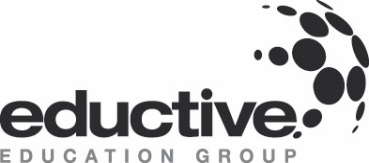 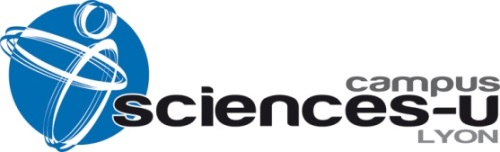 Vous êtes en 1ère année d’Apprentissage :Vous êtes en 2ème année d’Apprentissage :La RestaurationDeux espaces de restauration équipés de micro-ondes et distributeurs sont à votre disposition au rez-de-chausséeQuestions administrativesPour toutes les questions administratives, (demande de certificat de scolarité, question sur le contrat d’apprentissage, carte étudiant ou carte M’RA….), veuillez effectuer votre demande auprès de notre CFA :IFIR68 avenue Jean Mermoz69008 LYONTél : 04 78 77 05 56 ou info@ifir.frDOCUMENTS OBLIGATOIRESA remettre le jour de la rentrée administrative	Pour les étudiants de 1ère année : Copie du dernier diplôme obtenu validant l’accès à la formationFORMATIONSECTIONDATEHEUREBTSBTS Négociation Relation ClientNRC 17-19 APP01/09/1714hBTSBTS Professions Immobilières (Groupe 1)PI 17-19 APP104/09/178hBTSBTS Professions Immobilières (Groupe 2)PI 17-19 APP204/09/178h30L2Diplôme de Comptabilité & Gestion DCG 17-19 APP13/09/1710hFORMATIONSECTIONDATEHEUREBTSBTS Négociation Relation ClientNRC 16-18 APP28/08/178hBTSBTS Professions Immobilières (Groupe 1)PI 16-18  APP104/09/178hBTSBTS Professions Immobilières (Groupe 2)PI 16-18  APP204/09/178hL3Diplôme de Comptabilité & Gestion DCG 16-18 APP04/09/1710h